АНО НИИ «МедБиоФарм развитие» 432032, Россия, г. Ульяновск, ул. Октябрьская, д.43а, оф. 5 тел.: +7 (9510) 98-32-98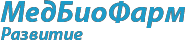 e-mail: info@mbfrazvitie.ru www.mbfrazvitie.ru ОктябрьРуководителям лечебно-профилактических учреждений,медицинских центров г. Пензы и Пензенской области, фармацевтических компаний. План конференций на II полугодие 2021 года:13 октября 2021, г. Пенза:Региональная научно-практическая конференция «Новые вызовы и новые решения в кардиологии»13 октября 2021, г. Пенза:Региональная конференция «Аптека-2021.Осень»20 октября 2021, г. Пенза:Региональная	научно-практическая конференция	«Междисциплинарные	вопросы детского здоровья»20 октября 2021, г. Пенза:Региональная научно-практическая конференция «Современные аспекты фармакотерапии в практике врача-терапевта»26 октября 2021, г. Пенза:Региональная научно-практическая конференция «Актуальные вопросы ревматологии» Ноябрь10 ноября 2021, г. Пенза:Региональная	научно-практическая	конференция	«Актуальные	вопросы дерматовенерологии и косметологии»ноября 2021, г. Пенза:Региональная	научно-практическая	конференция	«Междисциплинарный	подход в современной неврологии»ноября 2021, г. Пенза:Региональная научно-практическая конференция «Тактика и стратегия медицинской помощи в кардиологии»ноября 2021, г. Пенза:Региональная	научно-практическая	конференция	«Акушерство	и	гинекология: актуальные и дискуссионные вопросы»ноября 2021, г. Пенза:Региональная научно-практическая конференция «Междисциплинарные проблемы в практике врача-терапевта» Декабрь8 декабря 2021, г. Пенза:Региональная научно-практическая конференция «Персонифицированный подход к диагностике и лечению пациентов эндокринного профиля»